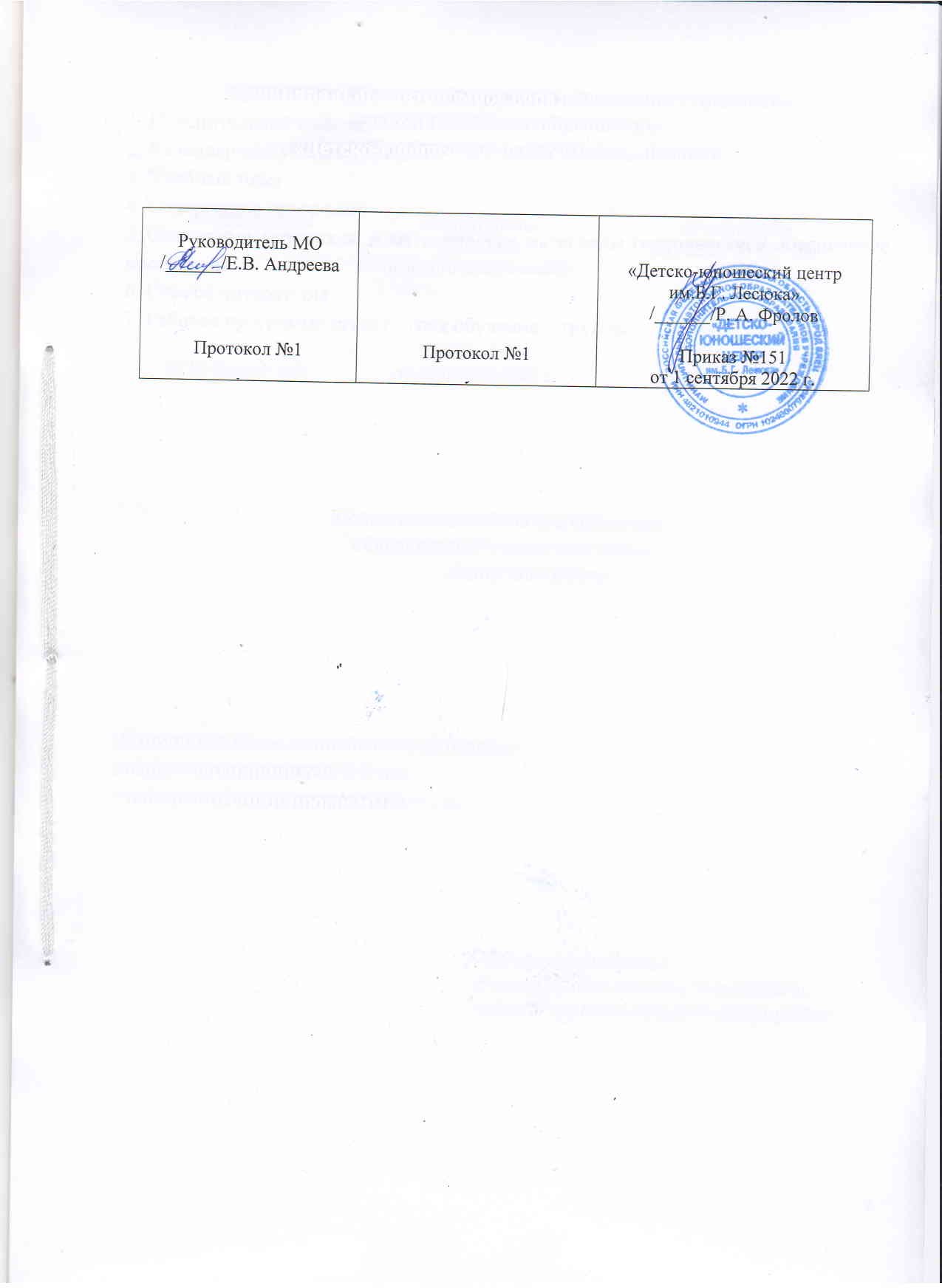 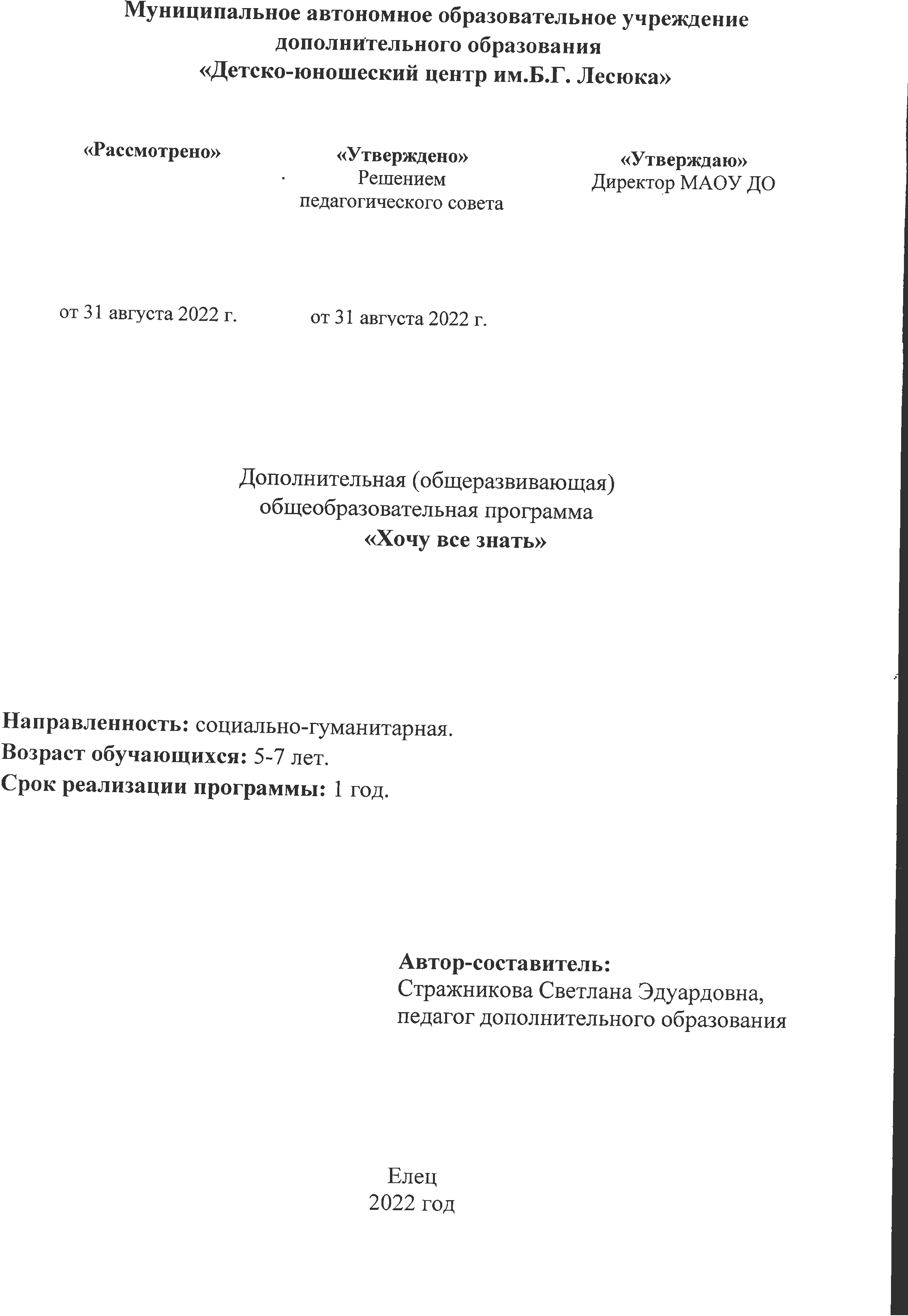 Содержание1. Пояснительная записка 2. Календарный учебный график 3. Учебный план  4. Содержание программы 5. Оценочные материалы и методические материалы (методическое обеспечение программы)6.Список литературы 7. Рабочая программа первого года обучения 1 группы1. Пояснительная запискаДополнительная (общеразвивающая) общеобразовательная программа «Хочу все знать» разработана согласно требованиям Локального акта «Положение о структуре, порядке разработки и утверждения дополнительных (общеразвивающих) общеобразовательных программ в МАОУ ДО «Детско-юношеский центр им. Б. Г. Лесюка».Данная программа имеет социально-гуманитарную направленность и нацелена на развитие, обучение и воспитание детей 5-7 летнего возраста посредством игровых технологий.Новизна данной программы заключается в том,  что программа является комплексной, охватывающей все сферы жизни ребенка.  Она осуществляется через зону ближайшего развития (процесс взаимодействия как ребенка и взрослого, так и ребенка со сверстниками)посредством игровой деятельности, как приоритетной.	Основной целью организации работы с дошкольниками и младшими школьниками является развитие соответствующей мотивации детей, любознательности, умственной активности, живой интерес к окружающему, в стремлении узнавать новое, умение взаимодействовать в коллективе.Данная программа предусматривает увлекательную игровую форму занятий и обеспечивает возможность индивидуального подхода к каждому ребенку.Актуальность программы заключается в том, что она составлена с учетом современных требований к образованию, запросов родителей (законных представителей) и школы.	Для того, чтобы вчерашний дошкольник мог безболезненно включиться в новые для него отношения и новый (учебный) вид деятельности необходимы условия успешного вступления в школьную жизнь. В сложившейся ситуации появилась необходимость создания Программы, которая дает возможность подготовить детей к школе. Занятия с будущими первоклассниками позволяют им в дальнейшем успешно овладеть школьной программой и продолжить обучение. 	Следует заметить, что в настоящее время первоклассники развиты хуже, чем их сверстники в середине прошлого века, вследствие того, начиная с 5-6 лет сегодняшние дошкольники почти не играют, а в основном учатся в подготовительных группах. По мнению современных педагогов, психологов, логопедов физиологов, возраст 5-7 лет для большинства детей является наиболее благоприятным для активного развития восприятия, внимания, памяти, мышления. Ребёнок в этом возрасте физиологически готов к развивающему обучению, у него появляется желание учиться. Старший дошкольник уже может и хочет заниматься, проявляет большой интерес к организованным формам занятий, связанных с усвоением знаний, умений, навыков. Многочисленными исследованиями в области психологии, педагогики доказано, что период дошкольного и младшего школьного возраста имеет принципиально важное значение в становлении личности ребёнка. Общепризнано, что дети дошкольного возраста испытывают проблемы при переходе из детского сада в школу, что затрудняет процесс адаптации и негативно сказывается на состоянии физического и психологического здоровья и в конечном итоге на качество обучения.Проблема готовности ребенка к школе была актуальна всегда. В условиях современной России она обострилась, так как достаточно значительная часть детей не посещает дошкольные учреждения. Практика показывает, что для многих детей, которые по тем или иным причинам не получили полноценного развития, поступление в школу может оказаться сложным испытанием.Предшкольное образование, как образование вообще, – это система процессов взаимодействия людей в обществе, обеспечивающая, с одной стороны, развитие способностей каждого индивида, а с другой – вхождение его в это общество (социализацию). Особенностью концепции предшкольного образования является то, что она одновременно решает две задачи:1) подготовить детей к обучению как новому для них виду деятельности (мотивационная готовность, познавательно-речевое развитие и пр.);2) подготовить детей к обучению именно в школе (т.е. к работе в коллективе, общению со взрослыми и сверстниками и пр.).Цели и задачи программы.Цель программы: создание благоприятных условий для полноценного проживания ребенком дошкольного детства, всестороннее развитие психических и физических качеств в соответствии с возрастными и индивидуальными особенностями, подготовка к обучению в школе. Задачи программы: образовательные:-формировать фонематический слух, правильное произношение, слоговой способ чтения;˗ формировать прочные навыки самостоятельного письма печатными буквами; ˗ создавать условия для формирования у детей устойчивой мотивации к овладению навыками письма, чтения, счета вызывая чувство удовлетворения от работы.развивающие:˗ развивать связную речь, развивать у ребенка интерес к слову и его точному и правильному употреблению;˗ развивать мелкую моторику пальцев рук путем работы с карандашом, выполнения графических заданий, пальчиковых игр, штриховок, обводки и т.д.; ˗ развивать абстрактное мышление у детей, формируя навыки работы со знаками (буквами) – символами; ˗ развивать мыслительные процессы детей: зрительное и слуховое восприятие, память, логику, аналитическое мышление, воображение, творческие способности; умение действовать по образцу.воспитательные:˗ воспитывать усидчивость, добросовестность, аккуратность; ˗ воспитывать звуковую культуру речи, обогащать словарный запас; ˗ вырабатывать у детей положительное отношение к письму, подвести их к осознанию того, что «писать красиво – легко и приятно»; ˗воспитывать любовь и уважение к родному языку: его богатству, красоте, гармоничности.Ожидаемые результаты.В результате освоения программного материала обучающиеся должны:- распознавать первый звук в словах;- называть персонажей, основные события;- отвечать на вопросы учителя по содержанию, делать элементарные выводы;- составлять элементарный рассказ по серии картинок;- обсуждать нравственные стороны поступков людей;- участвовать в коллективных разговорах;- использовать принятые нормы вежливого речевого общения;- различать геометрические фигуры по форме (треугольник, круг, квадрат), по цвету, по размеру;- считать от 0 до 9 и в обратном направлении;- определять количество предметов в пределах 10, соотносить количество с цифрами;- ориентироваться в пространстве;- ориентироваться в тетради в клетку;- выполнять элементарные рисунки на клетчатой бумаге- правильно использовать кисть при рисовании;- выполнять элементарный орнамент в полосе;- использовать элементарные приемы лепки (оттягивание, прощипывание, загибание, скатывание, сплющивание и т.д.);- различать гласные и согласные звуки и соотносить их с буквами;- различать малые фольклорные жанры (загадки, скороговорки, чистоговорки, колыбельные, потешки);- устанавливать количественные отношения в натуральном ряду чисел в прямом и обратном направлении;- присчитывать и отсчитывать по одному;- составлять рассказы по картинке, по серии картинок, из опыта и небольшие сказки;- находить слова с определенным звуком, определять место звука в слове;- составлять предложения из трех, четырех слов;- членить простые предложения на слова; -  членить слова на слоги;- правильно держать шариковую ручку и карандаш; ˗ обводить, штриховать и соединять.Срок реализации программы: 1 год, 36 учебных недель.Условия реализации программы: обучаться по данной программе могут дети 5-7 лет. Продолжительность 1 занятия 3 часа. 1 час равен 30 минутам, 10 минут перерыв. Наполняемость группы не более 12 человек.Формы организации занятий. Основная форма организации работы – сочетание игровой и учебно-игровой деятельности. Применяются словесные, наглядные, игровые и практические приемы и методы взаимодействия. На всех занятиях используется пальчиковая гимнастика.2. Календарный учебный графикНачало учебного года–1сентября.Окончание учебного года – 31 мая.3. Учебный план4. Содержание программыТема 1. «Мир вокруг нас». Знакомство и сплочение детского коллектива. Правила поведения в классе и группе; знакомство с правилами поведения в школе; обсуждение особенностей взаимоотношений со взрослыми и сверстниками; моделирование и оценивание различных ситуаций, возникающих в школе, различение форм поведения, допустимых и недопустимых в школе. Дидактические упражнения на развитие памяти, мышления, внимания, пространственной ориентации, развитие мелкой моторики руки.Упражнения: «Найди спрятанные фигуры», игра «Не зевай», «Стрелочный лабиринт», игра «Соблюдай правила», «Незаконченный рисунок», «Найди отличия», «Продолжи ряд», «Выполни по образцу», «Имена по стрелкам», «Твое утро», игра «Хорошо, плохо», «Геометрические фигуры», «Дорисуй узор», «Разрезные картинки», «Продолжи ряд», «Найди закономерность», «Найди выделенные фрагменты», «Отгадай что это?», «Дорисуй недостающее»,«Сравни два рисунка», «Найди отличия», «Лабиринт», придумать рассказ о домашнем животном, «Исправь ошибку», упражнения «Выполни по образцу», игра «Хорошо, плохо» «Составь рассказ к словам…», «Канун Нового года», придумай рассказ на тему «Представь будто ты…», «Два одинаковых дома», «Что изменилось?», «А что заметил ты?», «Лево, право; верх, низ», (вертикаль, горизонталь), «Найди предмет, непохожий на другие», «Разрезные картинки»,«Составь фразу по теме…», игра «Это я», придумай рассказ о любимом времени года, «Найди и обведи», «Слова в квадрате», «Лабиринт», «Нелепые ошибки», «Зашифрованные изображения», сочини историю на тему «Если бы я встретился с волшебником», раскрываем понятие «Зеркальное отображение, отражение», «Отражение изображения по клеткам», упражнения «Спрятанные слова», «Узнай предмет по заданным признакам», разучиваем скороговорки, упражнение «Дополни фразу», «Исправь ошибки», «Точечный диктант», «Сколько раз», «Дорисуй недостающее», «Сравни картинки», сочини историю на тему: «Когда я попал в сказку».Расширение знаний об окружающем предметном мире, природной и социальной среде. Чтение детских произведений и обсуждение для развития речи и эмоциональной отзывчивости. Тема 2. Текущий контроль. Психолого-педагогический скрининг готовности к обучению в школе Семаго Н. и Семаго М. Предлагаемая методика позволяет оценить уровень форсированности предпосылок к учебной деятельности ребенка, его готовность к началу школьного обучения.Тема 3. «По дороге к азбуке».Буквы русского алфавита. Производить звуковой анализ несложных слов. Различать и называть гласные и согласные, твердые и мягкие звуки, выделять ударения в словах. Читать слоги, слова и предложения- осознание цели и ситуации устного общения; различение речевых и неречевых звуков; артикуляция звуков; нахождение слов с заданным звуком; различение звука и буквы: буква как знак звука; подбор слов на заданную букву; выделение гласных и согласных, звонких и глухих, твердых и мягких звуков, обозначение их схемой; определение количества слогов в слове, ударного слога; обозначение схемами слов и предложений; установление последовательности слов в предложении и предложений в тексте; использование связных высказываний на определенную тему; составление текста по сюжетной картине и серии сюжетных картинок; рассказывание известных, небольших по объему сказок; беседы о прочитанном; заучивание наизусть скороговорок, чистоговорок; различение и использование разных видов штриховки и ее направления; обведение по контуру; раскрашивание рисунков; определение направления движения при письме элементов букв; овладение начертанием письменных букв.Тема 4. «Математические ступеньки». Последовательность чисел. Формирование представлений о следующем и предыдущем числе относительно заданного на основе сравнения предметных множеств (следующее число больше данного на один, предыдущее число меньше данного на один). Различение количественного и порядкового счета, счет в обратном порядке. Знакомство с цифрами. Знаки «+» и «-». Соседи числа. Состав числа. Простейшие геометрические фигуры. Считать до 10. Понятия «больше», «меньше», «равно». Графические диктанты.Элементы геометрии. Различение и называние геометрических фигур (квадрат, круг, треугольник, прямоугольник, прямая, кривая линия, отрезок). Упражнения в обводке заданных геометрических фигур на листе бумаги в клетку. Различные виды классификаций геометрических фигур.Элементы логического мышления. Объединение предметов в группы по их назначению, происхождению. Простейшие логические построения, закономерности из геометрических фигур. Ознакомление с пространственными и временными отношениями. Ориентация в пространстве и на плоскости: слева – направо, вверху – внизу, впереди – сзади, близко – далеко, выше – ниже и т.д. Ориентация в пространстве с использованием себя, выбранного объекта в качестве точки отсчета. Формирование временных представлений: утро – день – вечер – ночь, вчера, сегодня, завтра, раньше, позже, ориентация в последовательности дней недели, времен года и месяцев, относящихся к каждому времени года, составление рассказов по сюжетным картинкам. Повторение. Страна цифр и знаков.Тема 5. Итоговый контроль. Психолого-педагогический скрининг готовности к обучению в школе Семаго Н. и Семаго М. Предлагаемая методика позволяет оценить уровень форсированности предпосылок к учебной деятельности ребенка, его готовность к началу школьного обучения. В нее включены задания для фронтального обследования детей, инструкции к их выполнению, анализ результатов, описание поведенческих особенностей детей и их оценка.5. Оценочные материалы и методические материалы (методическое обеспечение программы).В течение года результаты творческой деятельности собираются в индивидуальные папки-файлы. В промежуточный и итоговый контроль (психолого-педагогический скрининг готовности к обучению в школе Семаго Н. и Семаго М.) включены задания для фронтального обследования детей, инструкции к их выполнению, анализ результатов, описание поведенческих особенностей детей и их оценка.Также проводятся наблюдение за детьми, беседы индивидуальные и групповые, а также беседы с родителями.   Творческий подход к учебной задаче невозможен без актуализации
имеющихся знаний, анализа информации, сопоставления способов решения.
Особую значимость приобретают личностные проявления дошкольника, т.е.
такие действия и поступки, в которых выражаются его избирательность, креативность, ответственность за принимаемые решения. В связи с этим
самоценен не результат решения учебной задачи, а метод, способ его
получения. Именно он остается в сознании дошкольника как опыт
мышления, творческих действий, самостоятельности, отношений, составляющих суть воспитанности. Поэтому дошкольника необходимо
упражнять в решении разных учебных задач, воспитывающих творческую
самостоятельность.Программа строится на принципах личностно-ориентированного
образования, предусматривает различные формы организации активной
творческой деятельности детей: занятие как специально организованная
форма обучения.6. Список литературы1. Бельская И.Л. Обучающая пропись по формированию логического мышления у дошкольников, серия «Обучение и развитие». – Минск: ООО «ЮниПрессМаркет», 2012.2. Бортникова Е.Ф. Развитие внимания и логического мышления, серия «Рабочая тетрадь». –М.:ООО «Литур – К», 2015.3. Бортникова Е.Ф. Развитие внимания и логического мышления. – М.: ООО «КнигоМир», 2011.4. Гаврина С.Е., Кутявина Н.Л., Топоркова И.Г., Щербинина С.В., развиваем мышление, серия «Школа для дошколят». – М.: ЗАО «РОСМЭН», 2014.5. Гаврина С.Е., Кутявина Н.Л., Топоркова И.Г., Щербинина С.В., развиваем память, серия «Школа для дошколят». –М.: ЗАО, «РОСМЭН-Пресс», 2008.6. Гаврина С.Е., Кутявина Н.Л., Топоркова И.Г., Щербинина С.В., развиваем логику, серия «Школа для дошколят». –М: ЗАО «РОСМЭН», 2015.7. Земцова О.Н.От слова к слову, серия «Развитие речи». – М.: ЗАО «МАКАОН», 2005.8. Комарова Т.С. Детское художественное творчество. –М.: Мозаика-Синтез, 2006.9. Казакова Т.Г. Развивайте у детей творчество. – М., 2009.10. Лыкова И.А. Лепим, фантазируем, играем. – М., 2000.11. Морозова О.А. Волшебный пластилин. – М., 2002.12. Семаго Н., Семаго М. Психолого-педагогическая оценка готовности ребенка к началу школьного обучения: Программа и методические рекомендации. –М.: ООО «Чистые пруды», 2005. РАБОЧАЯ ПРОГРАММАк дополнительной (общеразвивающей) общеобразовательной программе«Хочу все знать»Возраст обучающихся: 5-7 лет.Год обучения: 1 год.Группа №1.2022-2023 учебный годСодержание1. Пояснительная записка 2. Календарно - тематическое планирование Пояснительная запискаЦель программ: создание благоприятных условий для полноценного проживания ребенком дошкольного детства, всестороннее развитие психических и физических качеств в соответствии с возрастными и индивидуальными особенностями, подготовка к обучению в школе. Задачи программы.образовательные:-формировать фонематический слух, правильное произношение, слоговой способ чтения;˗ формировать прочные навыки самостоятельного письма печатными буквами; ˗ создавать условия для формирования у детей устойчивой мотивации к овладению навыками письма, чтения, счета вызывая чувство удовлетворения от работы.развивающие:˗ развивать связную речь, развивать у ребенка интерес к слову и его точному и правильному употреблению;˗ развивать мелкую моторику пальцев рук путем работы с карандашом, выполнения графических заданий, пальчиковых игр, штриховок, обводки и т.д.; ˗ развивать абстрактное мышление у детей, формируя навыки работы со знаками (буквами) – символами; ˗ развивать мыслительные процессы детей: зрительное и слуховое восприятие, память, логику, аналитическое мышление, воображение, творческие способности; умение действовать по образцу.воспитательные:˗ воспитывать усидчивость, добросовестность, аккуратность; ˗ воспитывать звуковую культуру речи, обогащать словарный запас; ˗ вырабатывать у детей положительное отношение к письму, подвести их к осознанию того, что «писать красиво – легко и приятно»; ˗воспитывать любовь и уважение к родному языку: его богатству, красоте, гармоничности.Количество часов, отводимых на освоение программы. 2 раза в неделю по 3 часа. 6 часов в недели,  216 часов в год.Ожидаемые результаты. В результате освоения программного материала обучающиеся должны:- распознавать первый звук в словах;- называть персонажей, основные события;- отвечать на вопросы учителя по содержанию, делать элементарные выводы;- составлять элементарный рассказ по серии картинок;- обсуждать нравственные стороны поступков людей;- участвовать в коллективных разговорах;- использовать принятые нормы вежливого речевого общения;- различать геометрические фигуры по форме (треугольник, круг, квадрат), по цвету, по размеру;- считать от 0 до 9 и в обратном направлении;- определять количество предметов в пределах 10, соотносить количество с цифрами;- ориентироваться в пространстве;- ориентироваться в тетради в клетку;- выполнять элементарные рисунки на клетчатой бумаге- правильно использовать кисть при рисовании;- выполнять элементарный орнамент в полосе;- использовать элементарные приемы лепки (оттягивание, прощипывание, загибание, скатывание, сплющивание и т.д.);- различать гласные и согласные звуки и соотносить их с буквами;- различать малые фольклорные жанры (загадки, скороговорки, чистоговорки, колыбельные, потешки);- устанавливать количественные отношения в натуральном ряду чисел в прямом и обратном направлении;- присчитывать и отсчитывать по одному;- внимательно слушать литературные произведения;- составлять рассказы по картинке, по серии картинок, из опыта и небольшие сказки;- находить слова с определенным звуком, определять место звука в слове;- составлять предложения из трех, четырех слов;- членить простые предложения на слова; -  членить слова на слоги;- правильно держать шариковую ручку и карандаш; ˗ обводить, штриховать и соединять.Календарно-тематическое планирование.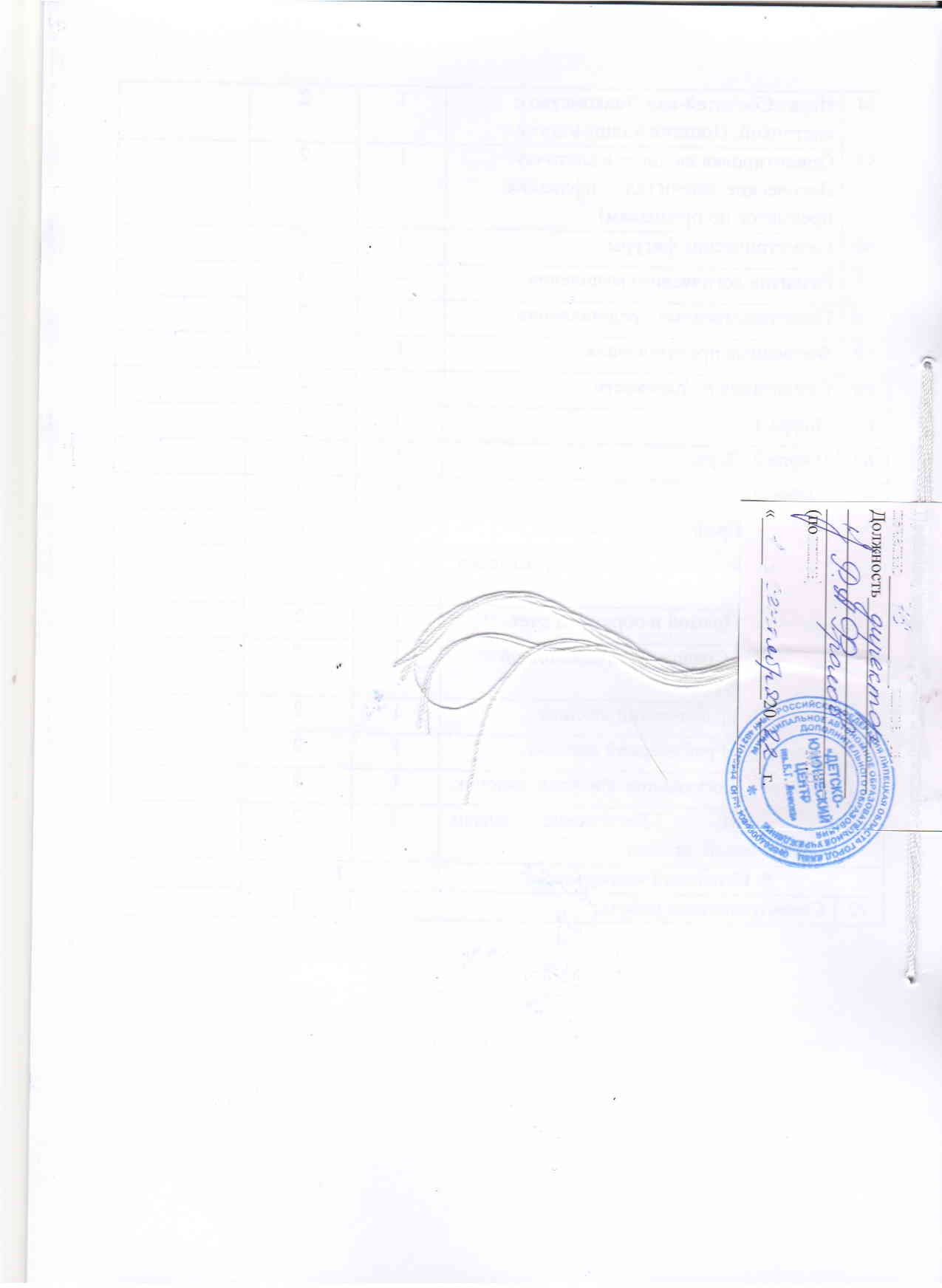 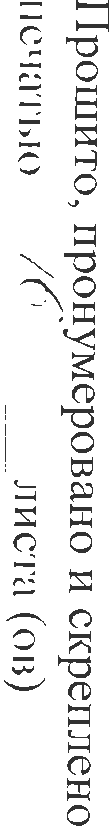 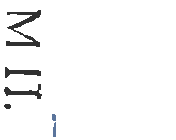 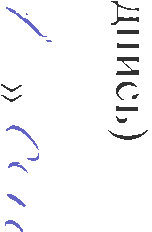 №п/пГод обученияВсего учебных недельКол-во учебных днейОбъем учебных часовРежим работы11 год обучения 36722162 раз в неделю по 3 часа№п /пНазвание раздела, темыКол-вочасовИз нихИз них№п /пНазвание раздела, темыКол-вочасовТеорияПрактика1«Мир вокруг нас».7230422Текущий контроль.333«По дороге к азбуке».8428564«Математические ступеньки».5417375Итоговый контроль.33Итого:21675141№ п\пТемаКол-во часовКол-во часовДата проведения№ п\пТемаТеорияПрактика1. «Мир вокруг нас».1. «Мир вокруг нас».72721Вводное занятие. Игра на знакомство.122Зачем нужны правила? Правила поведения в классе и группе.123Правила пешехода. ПДД.124Речевой этикет.125Эмоции.216Моя семья. 127Я и мое здоровье.218Времена года. Явления природы.129Деревья и кустарники. Овощи и фрукты. Ягоды.1210Овощи и фрукты. Ягоды.1211Мир животных.1212Мир птиц.1213Одежда.1214Игрушки.1215Посуда.1216Мебель.1217Школа. 2118Транспорт. 1219Мир профессий.1220Я живу в России.2121Наш город.2122Народное творчество.2123Мои любимые сказки.1224Театр. 122. Итоговый контроль.2. Итоговый контроль.25 Самостоятельная работа.33. «По дороге к азбуке».3. «По дороге к азбуке».848426Устная и письменная речь. Текст.Рассказ по сюжетной картине.1227Предложение Составление предложений на заданную тему.1228Слог. Деление слов на слоги.1229Ударение. Чистоговорки.1230Гласные буквы и звуки. Звук [А]. Рассказ по сюжетной картине. Буква А.1231Звук [О]. Буква О.1232Звук [У]. Буква У.1233Звук [И]. Звук [Ы]. Дифференциация звуков [И] – [Ы]. Буквы И, ы.1234Звук [Э]. Буква Э.1235Буква Я. Звук [йа].1236Буква Ю. Звук [йу].1237Буква Е. Звук [йэ].1238Буква Ё. Звук [йо].1239Согласные звуки.Звуки [М], [М’]. Твёрдые и мягкие согласные звуки.Буква М.1240 Звук [Н]. Звук [Н’]. Буква Н.1241Звук [Л]. Звук [Л’]. Буква Л. Обведение по контуру.1242Звук [П]. Звук [П’]. Буква П. Штриховка.1243Звуки [Б] и [Б’]. Буква Б.1244Звук [Т]. Звук [Т’].Буква Т. Штриховка.1245Звук [Д]. Звук [Д’]. Буква Д. Штриховка.1246Звук [К]. Звук [К’]. Буква К.1247Звук [Х]. Звук [Х’]. Буква Х.1248Звук [Г], [Г’]. Буквы Г.1249Звуки [В] и [В’]. Буква В. Рассказ по сюжетной картине.1250Звук [Ф]. Звук [Ф’]. Буква Ф.1251Звук [Ч’]. Буква Ч.1252Звук [Щ’]. Дифференциация звуков [Ч’] – [Щ’]. Буква Щ.1253Буквы «ь» и «ъ».124. «Математические ступеньки».4. «Математические ступеньки».545454Игра «Сосчитай-ка». Знакомство с клеточкой. Понятие «один-много»1255Ориентировка на листе в клеточку. Логические задачи (классификация предметов по признакам).1256Геометрические фигуры.1257Развитие логического мышления.-358Пространственные представления.1259Временные представления.1260Ориентация на плоскости.1261Цифра 1.1262Цифра 2. Пара.1263Цифра 3.1264Цифра 4. Графический диктант.1265Понятие «больше», «меньше», «столько же».1266Цифра 5. Прямой и обратный счет.1267Цифра 6.Сравнение предметов по количеству.1268Цифра 7. Графический диктант.1269Цифра 8.Графический диктант.1270Цифра 9. Составление фигур из палочек.1271Число 10. Логические задачи. Графический диктант.125. Итоговый контроль.5. Итоговый контроль.2272Самостоятельная работа.3